المملكة العربية السعوديةوزارة التعليمالإدارة العامة للتعليم .............................مدرسة ............................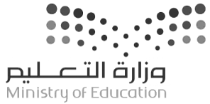 اختبار عملي لمقرر علم البيئة 1-1 (مسارات) زمن الاختبار: 50 دقيقةالفصل الدراسي الثانيللعام الدراسي 1443هـاسم الطالبةرقم الجلوسالشعبةاجيبي على الأسئلة التالية على حسب الشكل المجاور لها.10درجات فقط1يمثل الهرم البيئي المقابل:يمثل الهرم البيئي المقابل: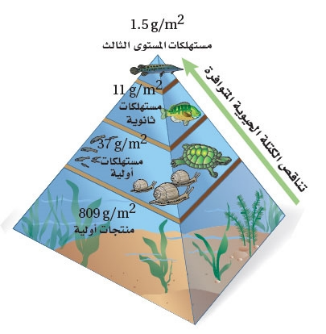 1Aهرم الطاقة1Bهرم الأعداد1Cهرم الكتلة الحيوية2ماذا يمثل الرسم التالي؟ماذا يمثل الرسم التالي؟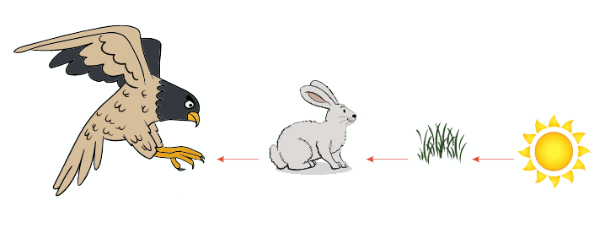 2Aسلسلة غذائية2Bشبكة غذائية2Cهرم بيئي3يمثل نمط التوزيع التالي نمط توزيع:يمثل نمط التوزيع التالي نمط توزيع: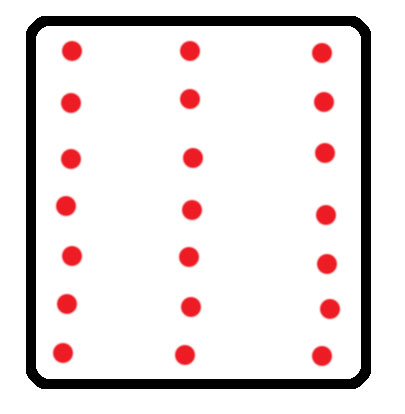 3Aالجمل3Bالضب3Cطائر الخرشنة4ماذا يمثل الخط الافقي في هذا الشكل:ماذا يمثل الخط الافقي في هذا الشكل: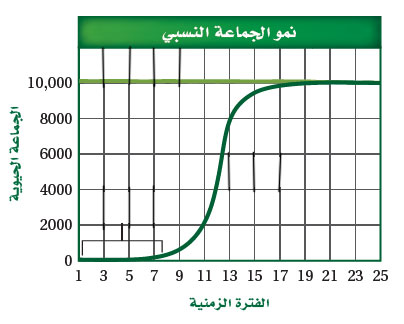 4Aطور التسارع4Bطور التباطؤ4Cالقدرة الاستيعابية5أي مناطق البحيرة قد تحوي تنوعا كبيرا من العوالق:أي مناطق البحيرة قد تحوي تنوعا كبيرا من العوالق: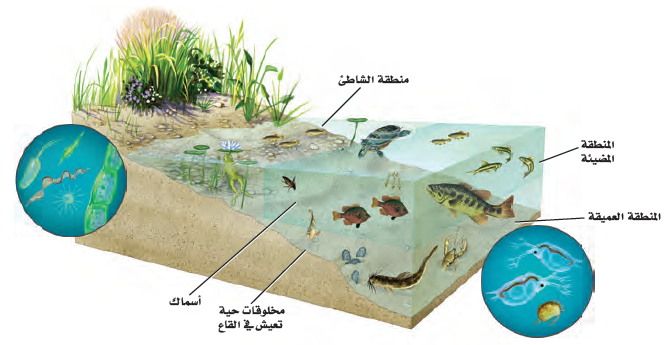 5Aالمضيئة5Bالعميقة5Cالمظلمة6من خلال الصورة التي أمامك من نماذج أنتقال الطاقة:من خلال الصورة التي أمامك من نماذج أنتقال الطاقة: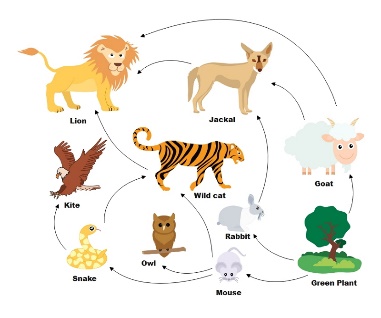 6Aشبكة غذائية6Bسلسلة غذائية6Cهرم بيئي7من خلال الصورة 2 حددي المخلوق المنتج:من خلال الصورة 2 حددي المخلوق المنتج:7Aالأرنب7Bالنبات7Cالأفعى8حدد على الرسم المقابل الحرف الذي يمثل منطقة عدم التحمل:حدد على الرسم المقابل الحرف الذي يمثل منطقة عدم التحمل:حدد على الرسم المقابل الحرف الذي يمثل منطقة عدم التحمل:حدد على الرسم المقابل الحرف الذي يمثل منطقة عدم التحمل:حدد على الرسم المقابل الحرف الذي يمثل منطقة عدم التحمل:حدد على الرسم المقابل الحرف الذي يمثل منطقة عدم التحمل:8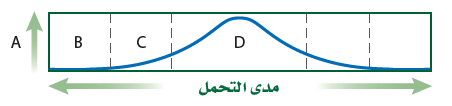 8AABBCC9من خلال الرسم السابق ماذا يمثل الحرف D في الرسم:من خلال الرسم السابق ماذا يمثل الحرف D في الرسم:من خلال الرسم السابق ماذا يمثل الحرف D في الرسم:من خلال الرسم السابق ماذا يمثل الحرف D في الرسم:من خلال الرسم السابق ماذا يمثل الحرف D في الرسم:من خلال الرسم السابق ماذا يمثل الحرف D في الرسم:99Aمنطقة عدم التحملBمنطقة الإجهاد الفسيولوجيCالمدى الأمثل10الطاقة التي تنتقل من مستوى لآخر في هرم الطاقة البيئي :الطاقة التي تنتقل من مستوى لآخر في هرم الطاقة البيئي :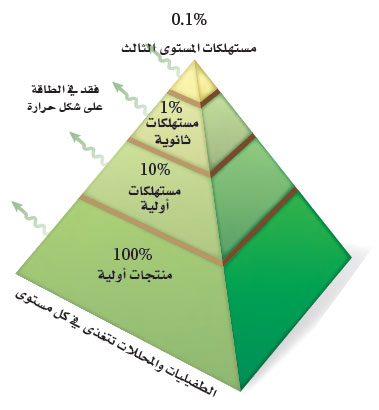 10Aتزيد 90%10Bتقل 90%10Cلاتتغير